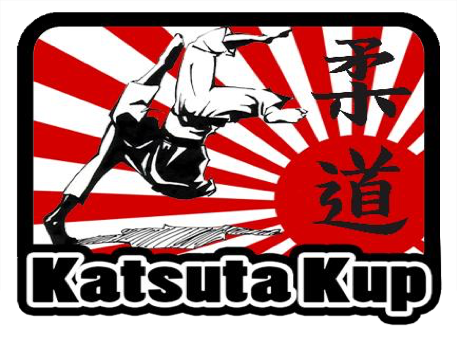 KATSUTA KUP JUDO CHAMPIONSHIPJudo Alberta Sanction # 2024-07DATE & TIME:  Saturday, May 4, 2024 at 10:00 AMLOCATION:  Raymond High School         65W - 100NWEIGH INS:  Friday, May 3, 2024 6pm to 730pm, Raymond High School for U14 & U16	          Remote weigh- ins – Friday, May 3, 2024 (6-7pm)		Hiro’s Judo Club (#115 1919 – 27th Ave NE, Calgary AB)		Lethbridge Kyodokan Judo Club (2775 28th Ave S, Lethbridge, AB)		Barracuda Judo Club (1373B Hunter Street, Pincher Creek, AB)  	          U10, U12 use club entry form.  Club Entry Forms must be submitted by April 28, 2024.All judoka must be checked in by 9:00 AM Saturday, prior to the tournament. Souvenir Judo T-shirt will be given to all contestants.REGISTRATION:$40 /contestantContestants can only compete in one Division.Entry fees are non-refundable, unless event is canceled.Entry deadline is April 24, 2024.This is a pre-registration tournament only.No phone entries. No registrations accepted at weigh-ins or check in. Please register online at: https://registration.judocanada.org/event/2024KatsutaKup QUESTIONS:  Contact Dawn Iwaasa at judoclub@raymond.ca or 403-315-0839ELIGIBILITY:  Minimum belt rank is Yellow.HEAD REFEREE:  Jennifer ParkerTOURNAMENT FORMAT for U14 and U16: 2 competitors – best 2 out of 33 competitors – round robin4 & more competitors – True double knockout.TOURNAMENT GUIDELINES & RULES:IJF contest rules will be applied, with Judo Canada modifications per their current SANCTIONING POLICY & TOURNAMENT STANDARDS with Judo Alberta approved modifications.  The Judo Canada document is available at:https://judocanada.org/wp-content/uploads/2023/11/Sanctioning-Policy-and-tournament-standards_2023_24-EN_Final_July_26_revnov2023.pdfFORMAT FOR U10 & U12:In keeping with the directions of Sports Canada and Judo Canada, Judo Alberta is following the Long-Term Athlete Development (LTAD) model. This model states that athletes in the U10 and U12 divisions should be at the stage of skill development, with introduction to the natural consequences of competition.U10In the U10 category the tournament will consist of randori sessions of two minutes duration. The clock will continue for the full two minutes unless the referee calls for a pause for explanations or fixing judogis. If one competitor completely dominates, the match may be stopped early, at the discretion of the referee. The contest will not necessarily end when one competitor scores 2 Ippons. At the discretion of the referee, the contest may continue beyond 2 ippons until time expires or a mismatch develops. Contest winners are not indicated at the end of the contest. All participants will receive awardsU12In the U12 category the tournament will consist of contest sessions of two minutes duration. Time will be stopped when there is a break (matte). When an ippon is scored, the match will be stopped. Contest winners are not indicated at the end of the contest. All participants will receive awards.ADDITIONAL INFORMATION: -The tournament director reserves the right to make changes where necessary. This may include combining novice and advanced divisions.-Weight divisions may be combined. Competitors may only be combined with other competitors who are no more than one weight category lighter or heavier. Actual weights will be considered when divisions are combined.-For divisions where there is only one competitor the Tournament Chairman or Director may permit exhibition matches provided the separation of the contestants is no more than one weight division higher or lower.-Blue judogi optional for U10, U12, and U14 divisions. White judogi is mandatory for first name called for a match. Judoka must have a white judogi available.                                            -Females must wear a plain white tee shirt under judogi.KATSUTA KUP JUDO CHAMPIONSHIPOFFICIAL WEIGHT CATEGORIESGirls		BoysU10 (Born 2015-16)		U10 (Born 2015-16)U12 (Born 2013-14) 		U12 (Born 2013-14)Divisions to be determined after registration closes.Please send in exact weights for U10 and U12U14 (Born 2011-12)                                                          U14 (Born 2011-12)Novice (Yellow to Orange/Green)		Novice (Yellow to Orange/Green)Advanced (Green and Up)                                               Advanced (Green and Up)-30, -33, -36, -40, -44		-32, -35, -38, -42, -46, -50,-48, -52, -57. -63, +63		-55, -60, -66, +66U16 (Born 2009-2010)		U16 (Born 2009-2010)Novice (Yellow to Orange/Green)		Novice (Yellow to Orange/Green)Advanced (Green and Up)                                               Advanced (Green and Up)-36, -40, -44, -48, -52,		-38, -42, -46, -50, -55, -60,-57, -63, -70, +70		-66, -73, +73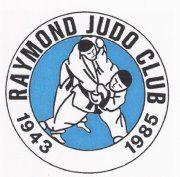 U10 (Born 2015-2016) & U12 (Born 2013-2014) Katsuta Kup Entry ListWeight to be confirmed and signed off by Club Sensei below____________________________________________________________________ Club:Club:Club:Club:Club:Club:Athlete NameYear BornCategory (U10/U12)Belt RankGenderActual Weight